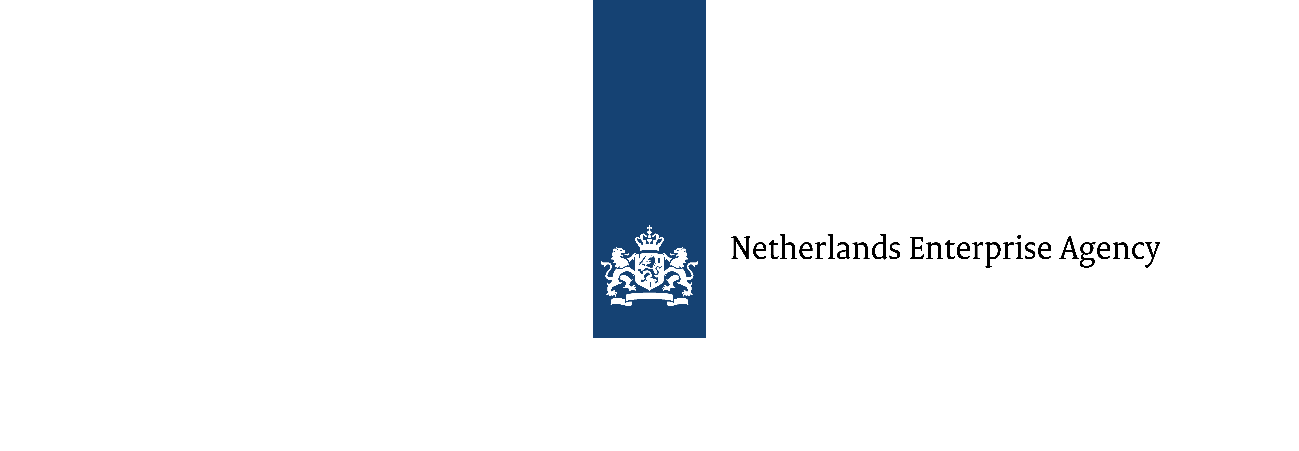 Quick Scan questionsOrange Corners Incubation and Acceleration ComponentYou must complete the quick scan before you can apply for a subsidy. The Orange Corners team uses the quick scan to review your project ideas and give you a non-binding recommendation on your proposal. After the advisory process, you can decide whether to submit a formal subsidy application.Submit the quick scan form on the Orange Corners’ subsidy programme website. You will find an overview of the questions in the quick scan below for your convenience. This will help you prepare your answers to the questions. The average time to complete the quick scan is approximately 180 minutes. You may use this document to save your answers and copy them onto the quick scan form on our apply page. You are not meant to submit this document.OrganisationName organisationBrief description of your organisationNo more than 150 wordsWebsite (URL)Social media linksLinkedInFacebookInstagramTwitterOther social mediaNumber of employeesPlease distinguish between full-time and part-time employeesIs your organisation registered in the target location you are applying for?In what year was your organisation registered in the target location?Chamber of Commerce registration number or equivalentDoes your organisation have an office and team members at the target location you are applying for?Does your organisation have a code of conduct/integrity policyWhen was your organisation's last financial audit?Please enter a month and yearContact personYou can specify up to 2 contactsTitlesFirst nameSurname prefixSurnameTelephone numberMobile telephone numberEmail addressKey project detailsTarget location for your projectChoose from Palestinian Territories and Senegal. Proposed start date (On or after 1 January 2025)Proposed end date (31 December 2028 at the latest)Vision of the projectWhat is your vision of the local entrepreneurial ecosystem in the relevant target location?No more than 250 wordsPlease explain your understanding of this call for applicationsNo more than 250 wordsWhy do you think it is important to create and implement a public-private partnership in this project?No more than 150 wordsWhat are the most important expected results, including the long-term impact beyond the end of the project?No more than 150 wordsExperience and networkDescribe your relevant past projects including donors/partners involvedNo more than 150 words, we recommend bullet pointsDescribe your relevant current projects including donors/partners involvedNo more than 150 words, we recommend bullet pointsDo you agree to a reference check? That means we may contact any of the above-listed donors/partners about your past and current project projects.If yes; please give relevant contact detailsDescribe your position in the local entrepreneurial ecosystem. How do you see your organisation in relation to other stakeholders?No more than 250 wordsPlease describe the areas where there is room for growth for your organisation in terms of organisational infrastructure, capacity, systems and networkNo more than 150 wordsMethodologyWhat is your approach to carrying out this project?No more than 250 wordsWhat are the most important proposed activities?No more than 150 wordsBudget and own contributionPlease estimate the total expected project costsTotal subsidy requested (estimate), with a maximum of €600,000 Describe your plan to raise the minimum 25% own contribution. Please describe your acquisition strategy and list companies you have approached or plan to approachNo more than 250 wordsOther commentsIs there anything else you would like to highlight as part of this quick scan?No more than 250 words